     CURRICULUM VITAE                                                 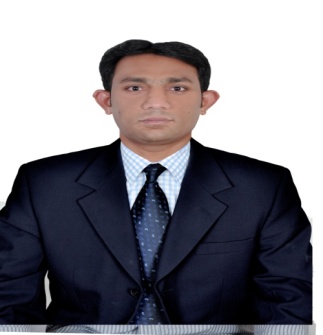 RAMBABU NIRMAL	Ph.: +971567284187DUBAI (U A E)Email: rambabu6677@yahoo.com            : Ramnirmal451@gmail.comPOST APPLIED FOR-           ‘‘SENIOR LAUNDRY SUPERVISOR’’Career Objective     To obtain a challenging position that will utilize my knowledge and interpersonal skills while leading to opportunities for advancement, professional growth and to prove my existing abilities as an asset. To contribute in an organization that offers opportunities for growth in emerging or emerged markets while creating a positive impact to society, now and in future.AbilitiesTo work hardTo learn new thingsTo communicate wellCheerful attitude towards workAlways presentableAcademic QualificationCompleted bachelor of art from the Kanpur University India. Completed Intermediate from the Board of intermediate Education, ALLAHABAD Board Council.  Completed High School Education from ALLAHABAD State Board Council.  Special Skills Assessing situations and prompt decision making.To get a positive customer feedback by going an extra mile for their satisfaction.Interacting the guests with a pleasant smile and going beyond their needs.Basic Computer& Communicational Skills.Experience1. Presently working as SENIOR LAUNDRY SUPERVISOR  since Aug 18,2014 to till date (pre-opening team) AYLA HOTELS & RESORT AI AIN (U A E).2. Successfully worked as LAUNDRY SUPERVISOR since Dec 21, 2013 to May 15, 2014(pre-opening team) NOVOTEL IBIS AND ADAGIO FUJAIRAH (U A E).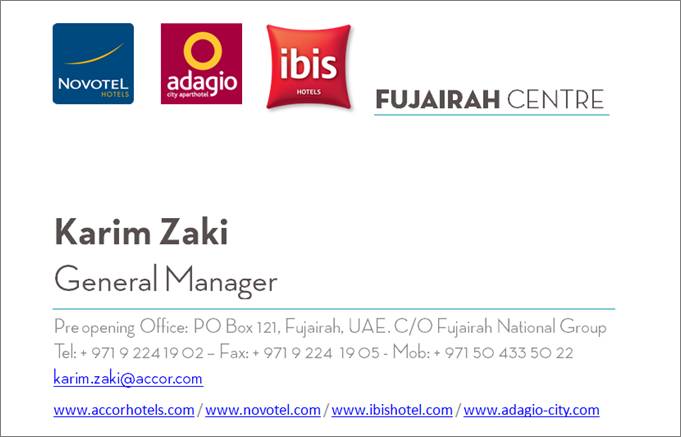 3. Successfully worked as LAUNDRY PRESS MAN since7 October 2012to 6 December 2013(pre-opening team) JW MARRIOTT MARQUIS DUBAI.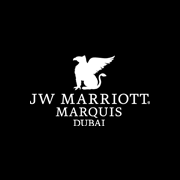 4. Successfully worked [One year] since in September 17, 2011 to September 15,2012as a LAUNDRY PRESS MAN in LE MERIDIEN Hotel, JEDDAH, KSA.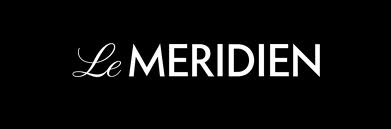 5. Successfully worked [Three year] since June 25, 2008 to July 15,2011as a LAUNDRY ATTENDANT in QUEEN”S Press Laundry in Dubai.Responsibilities ; Taking care of all operations in the department like, marking, sorting, washing, dry cleaning, pressing etchant take care of guest compliant and employs.Direct laundry and uniform personnel to ensure consistent supply of clean, neat and quality linens and uniforms. 
►Perform laundry activities according to health standards department. 
►Supervise, train, schedule, counsel and evaluate staff. 
►Ensure laundry equipment and facility are in best operating condition. 
►Perform laundry functions in complete compliance with government guidelines and requirements. 
►Manage and control departmental financial processing. 
►House Pack and Linen Inventory control. 
►Report to Executive Housekeeper about activities progress and issues if any. 
►Ensure to maintain top level cleanliness following set policies, standards and procedures. 
►Lead staff relations effectively within laundry department. 
►Handle concerns of guest and follow up on activities as required. 
►Ensure employee performance effectively. 
►Ensure to promote actively team work within laundry department and maintain strong interdepartmental relations. 
►Plan, organize and hire all laundry colleagues.Personal information     Name                       :  Rambabu NirmalDate of Birth            :  5th April 1989Marital Status          : married Father’s Name          : Ram bahadurNationality  	             : IndianPassport Number     :  P 1060819Date of issue             : 29/11/2016Date of Expiry           : 28/11/2026Place of issue            : Abu DhabiVisa status                :  Employment visa.Languages known      : English, Hindi.Reference As for me I am a hardworking and dedicated employee and I hope that my application will find your due consideration and provide me with an opportunity with a favorable reply at the earliest convenience. Other references can be provided on request.Declaration I hereby put forward my candidature for your kind consideration with the declaration that the above mentioned factors are correct and true to the best of my knowledge and belief.                                                                                                      RAMBABU NIRMAL